School of Business and Economics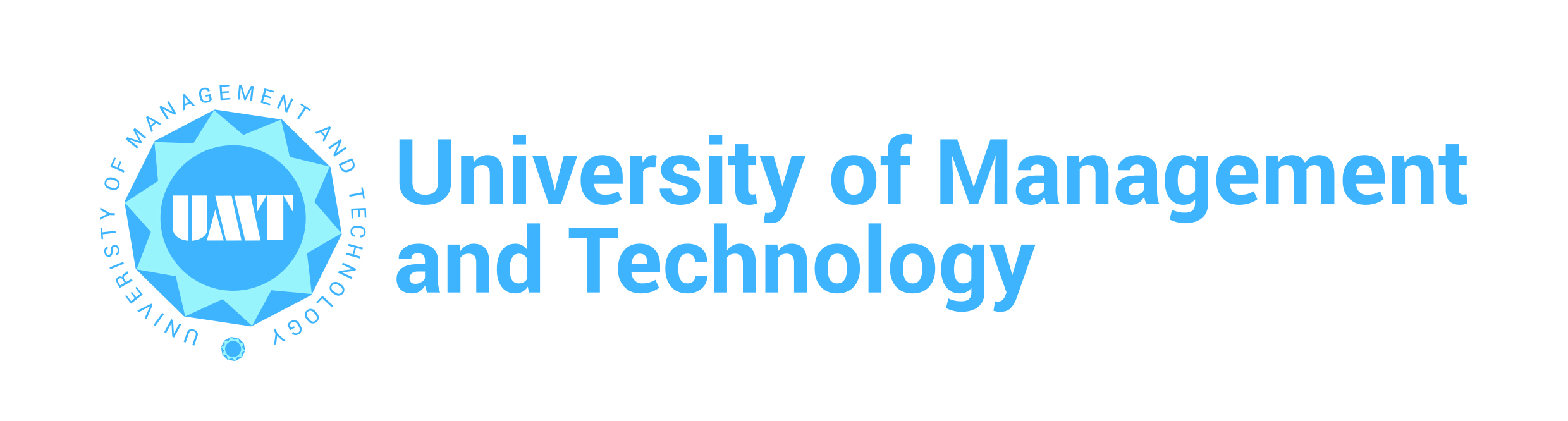 Course Title: Human Recourse Information SystemCourse Code:  IS-665Program: BBIS Resource Person:  Department:  Information system SBE VisionSBE envisions its success in the sustainable contribution that it will make to the industry, academia and research in public and private sector. SBE will lead by providing professionally competent and ethically conscious human resources engaged in the global and local context to foster socio-economic growth and sustainability for the society. SBE envisages having faculty with high research potential and a deep desire for cutting edge research including collaboration with national and international partners.SBE MissionBeing a research-oriented and student-centric business school, we emphasize research publications in impact journals as well as state-of -the-art learning methodologies.  We will prepare our students to become the future ethical business leaders and the guiding post for the society, while equipping them with the knowledge and skills required by world-class professionals.  We will be the leading choice for organizations seeking highly talented human resource. SBE will foster internationalization with key stakeholders and actively work to exchange best practices with business schools across Pakistan through collaborations, workshops, conferences and other means. Program ObjectivesBBIS aims provide students clout on best use of Information Systems for cutting the cost, time and resources in order to amplify the revenue by restructuring the business processes and by engaging conceptual, analytical and managerial competencies transformed by outcome based learning experience.Course ObjectivesToday, technology is the new vehicle to bring information about people to use in the business. Managers and employees can now access the information and make decision based on them. Many businesses have tried to manage their information efficiency. They see the information as a key resource and view the role of information technology essentially.Furthermore, one of the biggest challenges is to manage employees to utilize the technology since we are in the information age. The staff needs to increase their productivity, reduce cost, produce better products/service, provides customer satisfaction, increase business competitiveness, and growing business. In order to do so, the organization needs to utilize technology. Therefore, the course is offered to provide general concept and guidelines to understand the HRIS planning, development, implementation, and maintenance.Learning ObjectivesThis unit of study aims to investigate factors associated with the analysis, design and implementation of Human Resource Information Systems (HRIS's). The unit of study covers issues in needs analysis, user requirements, system selection and practical use of HRIS software that students are likely to encounter in a typical business organization. It also includes a study of the change management issues associated with HRIS implementation and the development of HRIS's for strategic purposes.Learning OutcomesOn successful completion of this unit, students will be able to: Teaching Methodology (List methodologies used –example are given below)Interactive Classes		Case based teachingClass activitiesApplied ProjectsExperiential Learning	STUDENTS ARE REQUIRED TO READ AND UNDERSTAND ALL ITEMS OUTLINED IN THE PARTICIPANT HANDBOOKClass Policy:-Be On TimeYou need to be at class at the assigned time. After 10 minutes past the assigned time, you will be marked absent. Mobile PolicyTURN OFF YOUR MOBILE PHONE! It is unprofessional to be texting or otherwise.Email PolicyREAD YOUR EMAILS! You are responsible if you miss a deadline because you did not read your email.Participants should regularly check their university emails accounts regularly and respond accordingly. Class Attendance PolicyA minimum of 80% attendance is required for a participant to be eligible to sit in the final examination. Being sick and going to weddings are absences and will not be counted as present. You have the opportunity to use 6 absences out of 30 classes. Participants with less than 80% of attendance in a course will be given grade ‘F’ (Fail) and will not be allowed to take end term exams. International students who will be leaving for visa during semester should not use any days off except for visa trip. Otherwise they could reach short attendance.Withdraw PolicyStudents may withdraw from a course till the end of the 12th week of the semester. Consequently, grade W will be awarded to the student which shall have no impact on the calculation of the GPA of the student.A Student withdrawing after the 12th week shall be automatically awarded “F” grade which shall count in the GPA.Moodle UMT –LMS (Moodle) is an Open Source Course Management System (CMS), also known as a learning Management System (LMS). Participants should regularly visit the course website on MOODLE Course Management system, and fully benefit from its capabilities. If you are facing any problem using moodle, visit http://oit.umt.edu.pk/moodle. For further query send your queries to moodle@umt.edu.pkHarassment PolicySexual or any other harassment is prohibited and is constituted as punishable offence. Sexual or any other harassment of any participant will not be tolerated. All actions categorized as sexual or any other harassment when done physically or verbally would also be considered as sexual harassment when done using electronic media such as computers, mobiles, internet, emails etc.Use of Unfair Means/Honesty PolicyAny participant found using unfair means or assisting another participant during a class test/quiz, assignments or examination would be liable to disciplinary action. Plagiarism Policy

All students are required to attach a “Turnitin” report on every assignment, big or small. Any student who attempts to bypass “Turnitin” will receive “F” grade which will count towards the CGPA. The participants submit the plagiarism report to the resource person with every assignment, report, project, thesis etc. If student attempts to cheat “Turnitin”, he/she will receive a second “F” that will count towards the CGPA. There are special rules on plagiarism for final reports etc. all outlined in your handbook.Communication of ResultsThe results of quizzes, midterms and assignments are communicated to the participants during the semester and answer books are returned to them. It is the responsibility of the course instructor to keep the participants informed about his/her progress during the semester. The course instructor will inform a participant at least one week before the final examination related to his or her performance in the course. Course OutlineCourse code: Human Recourse Information System				Course title:  IS655
Chairman/Director Program Signature………………………………….Date……………………..Dean’s Signature…………………………… ………….Date…………………………………………Grade Evaluation CriteriaFollowing is the criteria for the distribution of marks to evaluate final grade in a semester.			Marks Evaluation							Marks in percentage											Recommended Text Books:Human Resource Information Systems: Basics, Applications & Future Directions by Michael J. Kavanagh & Mohan Thite (2009).The Brave New World of eHR: Human Resources Management in the Digital Age.  By Eduardo Salas, Hal Gueutal, Dianna L. Stone (2005)Management Information Systems for the Information Age U.S.A.: Haag, S., Cummings, M. & Dawkins, J.P. (2007) The McGraw-Hill CompaniesSupplementary MaterialResearch Publications, Case Studies, Course Handoutswill be provided in classWeb Resourceshttp://www.ihrim.org/resources/Publications/automating-the-workplace.htmlhttp://www.chrt.com.au/hrismain.html.http://www.ethics.ubc.ca/resources/computerCourse: Human Resource Information System          Course code: IS655Book: Human Resource Information Systems: Basics, Applications & Future Directions by Michael J. Kavanagh & Mohan Thite1.Critically evaluate the administrative and strategic value of an HRIS and Web-based HR;2.Develop reflective arguments on integration and change management issues relating to the implementation of HRIS's and their subsequent level of use; and3.Demonstrate and critique skill sets necessary to develop HRM processes in SAP-HCM.ProgramCredit Hours3 Credit HoursDurationOne SemesterPrerequisites (If any)N/AResource PersonName and EmailCounseling Timing(Room#              )Contact no.Web Links:-
(Face book, Linked In, Google Groups, Other platforms)DayTopics to be Covered in the CourseAssessment Criteria1Evolution of HRMS; Information System Concepts, Role of IT Systems strategic and competitive opportunities in HRM.Class Participation2Managing IT Systems, Human resources and HRIS, Components of HRIS;HRIS vs. HRMS Article Questions, Assignment3Database Concepts and application in HRIS, Database Model, MS ACCESS Database, SQL ConceptsQuiz 4Relational Databases Concepts, Data Warehousing, Business Intelligence and Mining; Developing HRIS using MS AccessClass Participation, Assignment5Systems Considerations in the Design of an HRIS; HRIS Architecture, System Implementation ProcessQuiz6HRIS needs Analysis, SDLC, Gap AnalysisClass Participation7System Design and Acquisition, Cost justifying HRIS Implementation Quiz, Class Participation8MID TERM9Project Management & Development and HRIS Acceptance, Change Management. Models of change processClass Participation, Term Project10HRIS Applications: HR Administration, HR Strategic Goal Achievement & the Balanced ScorecardQuiz, Class Participation11Job Analysis & HR Planning; Framework for Strategic HR PlanningClass Participation12Recruitment & Selection in Internet Context or e-RecruitmentQuiz13Training & Development HRIS applications, Performance Management, Compensation, Benefits, Payroll and HRISClass Participation14The Next Decade of HR: Emerging trends in HRM and ITClass Participation15PresentationsPresentationCourse WorkWeightQuizzes10Assignments / Project25Class Participation / Attendance10Mid Term20Final Term35NoTopics to becovered in the courseLearning Objectiveof this topicExpected Outcomes from StudentsTeaching MethodAssessment CriteriaDeadlines and Homework1Evolution of HRMS; Information System Concepts, Role of IT Systems strategic and competitive opportunities in HRM.Develop understanding about Stages in developing the Information SystemsConcepts in requirement engineering and developing System Specifications Problem Solving techniques for developing systemsClass ParticipationClass ParticipationWithin a Week2Managing IT Systems, Human resources and HRIS, Components of HRIS;Acquire concepts in CMM levels & need of developing system development strategyAbility to perform system modelling for each type of methodology. Quality Management PrinciplesHRIS vs. HRMS Article Questions, AssignmentHRIS vs. HRMS Article Questions, AssignmentWithin a Week3Database Concepts and application in HRIS, Database Model, MS ACCESS Database, SQL ConceptsUnderstanding about Systems Lifecycle & Business Process Reengineering (BPR)Ability to perform system modelling for each type of methodology. Quality Management PrinciplesQuiz Quiz Within a Week4Relational Databases Concepts, Data Warehousing, Business Intelligence and Mining; Developing HRIS using MS AccessAbility to perform Initial Analysis of the systemTo become skilled at various software development models and phases of software development methodologies.Class Participation, AssignmentClass Participation, AssignmentWithin a Week5Systems Considerations in the Design of an HRIS; HRIS Architecture, System Implementation ProcessDevelop expertise in requirement engineering techniquesTo become skilled at various software development models and phases of software development methodologies.QuizQuizWithin a Week6HRIS needs Analysis, SDLC, Gap AnalysisAbility to develop data & process models Do Software design with orientation towards each types i.e. architectural design, Object-Oriented design, Function- Oriented Design, User InterfaceClass ParticipationClass ParticipationWithin a Week7System Design and Acquisition, Cost justifying HRIS Implementation 
Feasibility of system projectsTo become skilled at various software development models and phases of software development methodologies.Quiz, Class ParticipationQuiz, Class ParticipationWithin a Week8MID TERMAbility to perform the OOA & ModellingDo Software design with orientation towards each types i.e. architectural design, Object-Oriented designWithin a Week9Project Management & Development and HRIS Acceptance, Change Management. Models of change processAbility to perform the OOA Design with modern development approachesDevelop skill with RAD tool for developing application in incremental stages and hands on programming practices.Class Participation, Term ProjectClass Participation, Term ProjectWithin a Week10HRIS Applications: HR Administration, HR Strategic Goal Achievement & the Balanced ScorecardAbility to evaluate system for application architecture designDevelop skill with RAD tool for developing application in incremental stages and hands on programming practices.Quiz, Class ParticipationQuiz, Class ParticipationWithin a Week11Job Analysis & HR Planning; Framework for Strategic HR PlanningAbility to perform prototypingDo Software design with orientation towards each types i.e. architectural design, Object-Oriented designClass ParticipationClass ParticipationWithin a Week12Recruitment & Selection in Internet Context or e-RecruitmentDevelop User friendly interfaceDevelop skill with RAD tool for developing application in incremental stages and hands on programming practices.QuizQuizWithin a Week13Training & Development HRIS applications, Performance Management, Compensation, Benefits, Payroll and HRISDevelop systems in Object Oriented methodDevelop skill with RAD tool for developing application in incremental stages and hands on programming practices.Class ParticipationClass ParticipationWithin a Week14The Next Decade of HR: Emerging trends in HRM and ITDevelop testing & maintenance tools for systemsDevelop skill with RAD tool for developing application in incremental stages and hands on programming practices.Class ParticipationClass Participation15HRIS and EthicsEffects of Information Systems and automated systems on HR Learn the ethical theories related to information systemsGuest Speaker/DocumentarySeminar RoomWithin a Week15Business automation and sustainabilityEffects of business automation on society and sustainability, green energy initiativeEffects of sustainability on employee morale and talent retentionPresentationPresentation